Exterieurkeuring van Endurance Paarden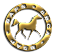 voorgestelde hengsten ter dekking2/12/2023  Hippodrome de Wallonie – MonsNaam van de hengst : …………………………………………………………………………………………………………Ras : …………………………………………………………………………………………………………………………………..Kleur : ………………………………………………………………………………………………………………………………..Geboortedatum : ……………………………………………………………………………………………………………….Geboorteland : …………………………………………………………………………………………………………………..Fokker : ………………………………………………………………………………………………………………………………Schofthoogte : ………………………………...Gekwalificeerd op : ………………………kmsIRE :     ………………………*         DRE : ......................*BRE :    ………………………           DC : ........................Aanvullende informatie betreffende resultaten en afkomst : …………………………………………………………………………………………………………………………………………..…………………………………………………………………………………………………………………………………………………………………………………………………………………………………………………………………………………………SCID-drager    JA / NEECA-drager   JA / NEERöntgenfoto van de benen   JA / NEEInseminatie technieken : ……………………………………………………………………………………………………Dekvoorwaarden : …………………………………………………………………………………………………………….Eigenaar (naam, adres, e-mail, telefoonnummer)……………………………………………………………….…………………………………………………………………………………………………………………………………………………………………………………………………………………………………………………………………………………………Voeg 2 foto’s toe waarvan één van het profiel en één het registratie certificaat. 